For NICUThe UAC/PAL section will have its name changed to UAC.  There will be no changes to the UAC.The PAL charting will have no charting available to start a new PAL, or to chart on the trended data for that site.  The nurses will need end any PAL lines in these fields and start a new line in the new charting fields of “Artline”.  The “End PAL” charting fields will remain chartable for 24 hours and then will also no longer be chartable. 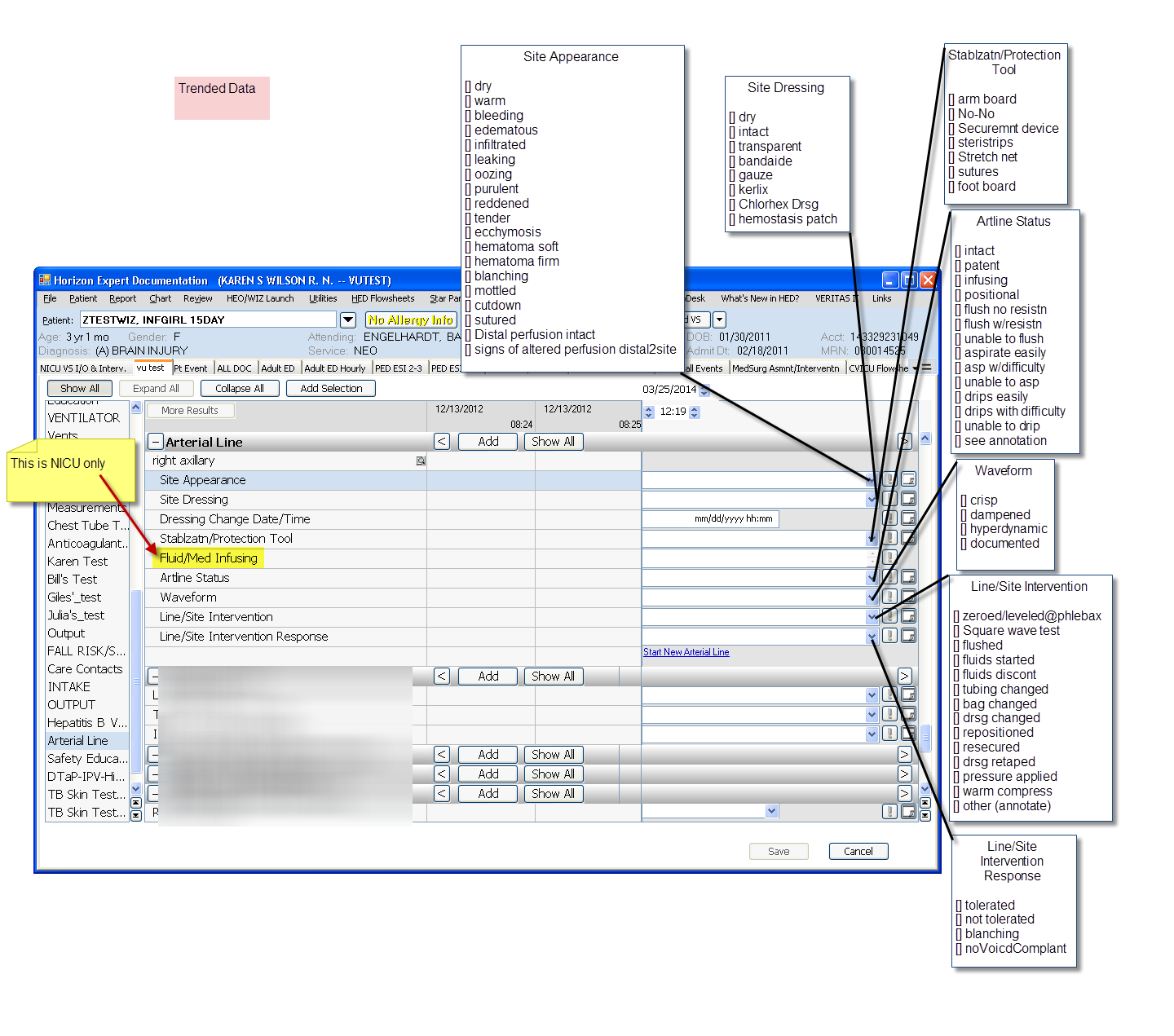 